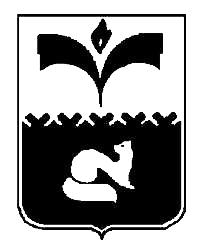 ДУМА ГОРОДА ПОКАЧИХанты-Мансийский автономный округ - ЮграРЕШЕНИЕот   26.02.2015 			                                                              №  16О награждении   Почетной  грамотой Думы города Покачи	Рассмотрев материалы, представленные для награждения Почетной грамотой Думы города Покачи, на основании решения Думы города от 25.03.2014 № 20 «О Положении о наградах и почетном звании города Покачи», протокола заседания комиссии города Покачи по наградам и почетным званиям от 15.10.2014 года,  протокола заседания  постоянной комиссии Думы города по социальной политике от 26.01.2015 №1, Дума городаРЕШИЛА:1. Наградить Почетной грамотой Думы города Покачи за  высокий профессионализм, многолетний добросовестный труд  и активный вклад в   реализацию образовательных программ обучения,  подготовки, переподготовки и повышения квалификации рабочих и специалистов  предприятий топливно – энергетического комплекса: 2. Опубликовать настоящее решение в газете «Покачевский вестник».3. Контроль за выполнением решения возложить на Председателя Думы города  Н.В. Борисову.Председатель Думыгорода Покачи                                                                             Н.В. БорисоваВласову ЛюдмилуНиколаевну-руководителя учебного центра отделения дополнительного профессионального образования города Покачи бюджетного учреждения профессионального образования Ханты-Мансийского автономного округа – Югры «Лангепасский политехнический колледж».